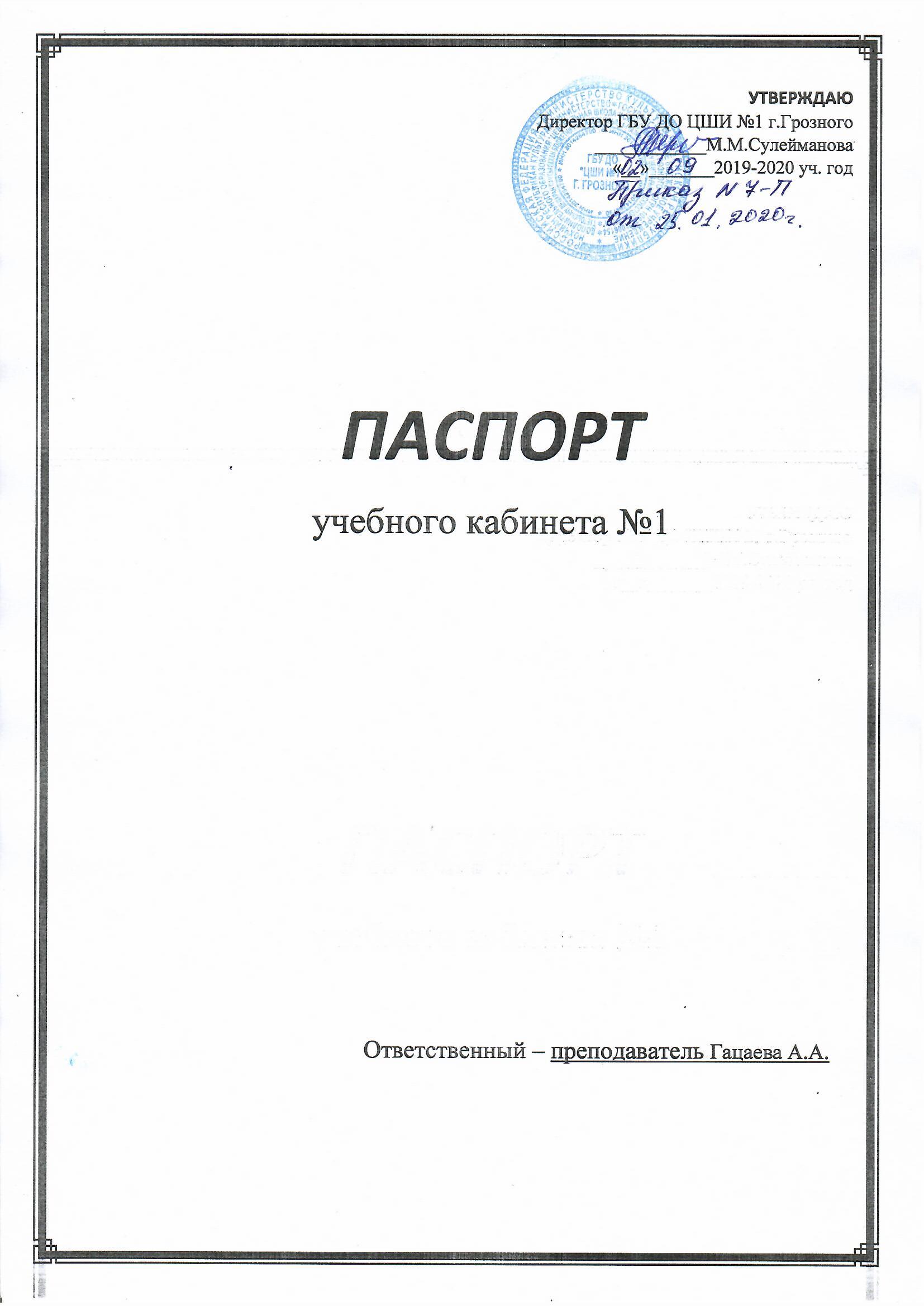 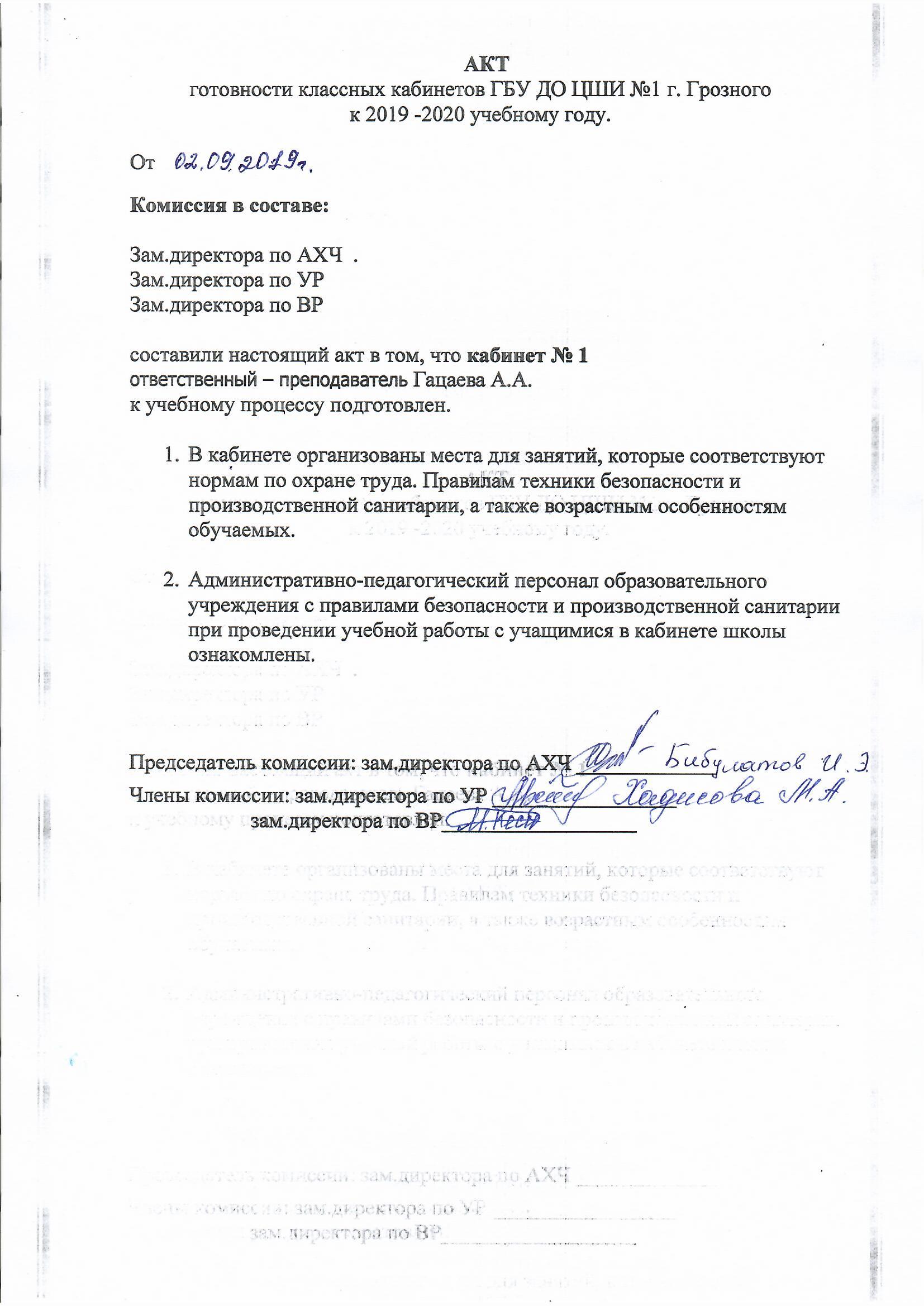 Опись имущества кабинета № __ _№1______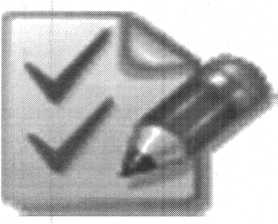 №Наименование имуществаКоличество1.Классический станок           22.Стол учительский13.Стулья ученические44.Стул учительский15.зеркала26.Звуковые колонки 27.Часы111.Кондиционер 112.Музыкальный инструмент (фортепиано)               113.Картины 1114.Огнетушитель 115Музыкальный центр 1